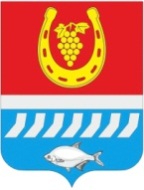 СОБРАНИЕ ДЕПУТАТОВ ЦИМЛЯНСКОГО РАЙОНАРЕШЕНИЕ14.04.2022                                        	   № 74                                      	     г. ЦимлянскО внесении изменений в решение Собрания депутатов Цимлянского района от 20.09.2007 № 144 «Об утверждении Положения о бюджетном процессе в Цимлянском районе»В соответствии с Областным законом от 03.08.2007 № 743-ЗС «О бюджетном процессе в Ростовской области», в целях приведения нормативного правого акта в соответствие с действующим законодательством, Собрание депутатов Цимлянского районаРЕШИЛО:1. Внести в приложение к решению Собрания депутатов Цимлянского района от 20.09.2007 № 144 «Об утверждении Положения о бюджетном процессе в Цимлянском районе» следующие изменения:1.1. Подпункт 1.4.2. пункта 1.4. раздела I изложить в следующей редакции:«1.4.2. Перечень главных администраторов доходов бюджета муниципального района утверждаются Администрацией Цимлянского района в соответствии с общими требованиями, установленными Правительством Российской Федерации.».1.2. Подпункт 1.4.4. пункта 1.4. раздела I изложить в следующей редакции:«1.4.4. Перечень главных администраторов источников финансирования дефицита бюджета муниципального района утверждаются Администрацией Цимлянского района в соответствии с общими требованиями, установленными Правительством Российской Федерации.Перечень статей источников финансирования дефицита бюджета муниципального района утверждается решением Собрания депутатов Цимлянского района о бюджете на очередной финансовый год и плановый период при утверждении источников финансирования дефицита бюджета муниципального района.Перечень кодов видов источников финансирования дефицита бюджета, главными администраторами которых являются органы местного самоуправления Цимлянского района и (или) находящиеся в их ведении казенные учреждения, утверждается финансовым отделом Администрации Цимлянского района».1.3. В пункте 1.8. раздела I слова «от 07.10.2010г. № 22» заменить словами «от 22.12.2020 № 320».1.4. Пункт 1.11. раздела I дополнить абзацем следующего содержания:«представляют для включения в перечень источников доходов Российской Федерации и реестры источников доходов местного бюджета сведения о закрепленных за ними источниках доходов.».1.5. Подпункт 2.4.5. пункта 2.4. раздела II  исключить.1.6. Абзацы второй и третий подпункта 2.5.2. пункта 2.5. раздела  II исключить.1.7. Абзац шестой подпункта 2.6.1. пункта 2.6. раздела II исключить.1.8. Пункт 2.6. раздела II дополнить пунктом 2.6.4. следующего содержания:«2.6.4. Одновременно с проектом решения Собрания депутатов Цимлянского района о бюджете на очередной финансовый год и плановый период Администрация Цимлянского района вносит в Собрание депутатов Цимлянского района  проект решения Собрания депутатов Цимлянского района о прогнозном плане (программе) приватизации муниципального имущества Цимлянского района на плановый период.».1.9.  В подпункте 3.2.1. пункта 3.2. раздела III слова «Главой Цимлянского района» заменить словами «Председателем Собрания депутатов – главой Цимлянского района».1.10. В подпункте 3.2.5. пункта 3.2. раздела III слова «Глава Администрации Цимлянского района» заменить словами «Администрация  Цимлянского района».1.11. Подпункт 4.1.3. пункта 4.1. раздела IY дополнить абзацем следующего содержания:«Увеличение бюджетных ассигнований в соответствии с абзацем вторым и третьим подпункта 4.4.12   настоящего решения может осуществляться путем внесения изменений в сводную бюджетную роспись без внесения изменений в решение Собрания депутатов Цимлянского района о бюджете на текущий финансовый год и плановый период на основании решений Администрации Цимлянского района с превышением общего объема расходов, утвержденных решением Собрания депутатов Цимлянского района о бюджете на текущий финансовый год и плановый период.».1.12. Раздел IY дополнить пунктом 4.4.1 следующего содержания: «4.4.1 Особенности использования остатков средств бюджета муниципального района4.4.11 Остатки средств бюджета муниципального района на начало текущего финансового года в объеме, не превышающем остатка не использованных на начало текущего финансового года бюджетных ассигнований, могут направляться в текущем финансовом году на цели, предусмотренные статьей 96 Бюджетного кодекса Российской Федерации.4.4.12.  Остатки средств бюджета муниципального района на начало текущего финансового года в объеме, не превышающем разницы между остатками, образовавшимися в связи с неполным использованием бюджетных ассигнований в ходе исполнения бюджета муниципального района в отчетном финансовом году, и суммой увеличения бюджетных ассигнований, предусмотренных статьей 96 Бюджетного кодекса Российской Федерации, направляются на:- увеличение ассигнований резервного фонда Администрации Цимлянского района  – в объеме, не превышающем остатка неиспользованных бюджетных ассигнований резервного фонда Администрации Цимлянского района на начало текущего финансового года;- софинансирование расходных обязательств Цимлянского района в целях выполнения условий предоставления субсидий и иных межбюджетных трансфертов из областного бюджета – в объеме бюджетных ассигнований, предусмотренных с учетом предельного уровня софинансирования из областного бюджета в соответствии с нормативными правовыми актами Ростовской области в текущем финансовом году;- финансовое обеспечение расходных обязательств Цимлянского района в соответствии с решением Собрания депутатов Цимлянского района о бюджете Цимлянского района  на текущий финансовый год и плановый период, за исключением случаев, предусмотренных абзацами вторым и третьим настоящего подпункта.Использование остатков средств бюджета муниципального района на начало текущего финансового года в соответствии с абзацем четвертым настоящего подпункта осуществляется путем внесения изменений в решение Собрания депутатов Цимлянского района о бюджете  на текущий финансовый год и плановый период.».1.13. В пункте 4.8.3. пункта 4.8. раздела IY слова «областного бюджета» заменить словами «бюджета муниципального района».2. Настоящее решение вступает в силу со дня его официального опубликования.3. Контроль за исполнением решения возложить на комиссию по бюджету, налогам и собственности Собрания депутатов Цимлянского района.Председатель Собрания депутатов –глава Цимлянского района                                                                Л.П. Перфилова